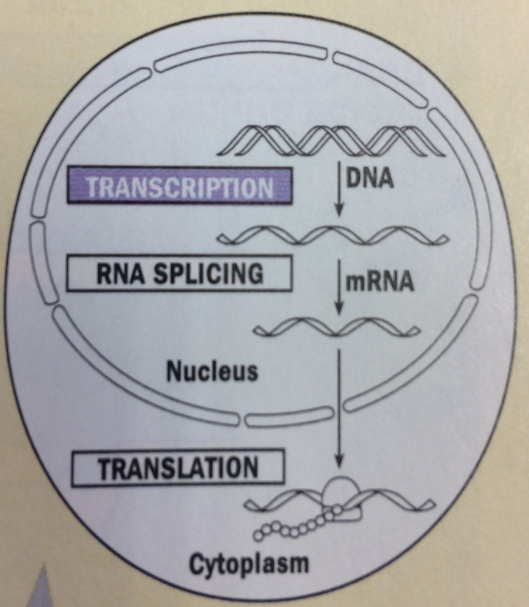 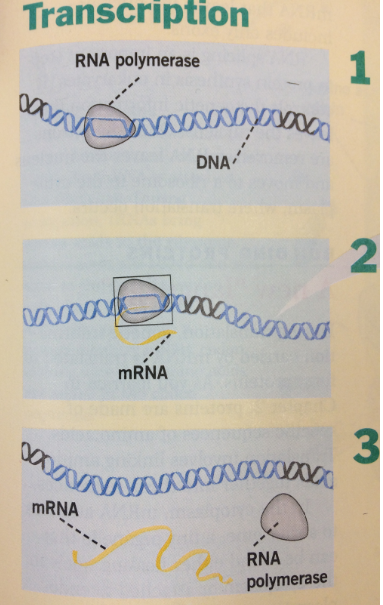 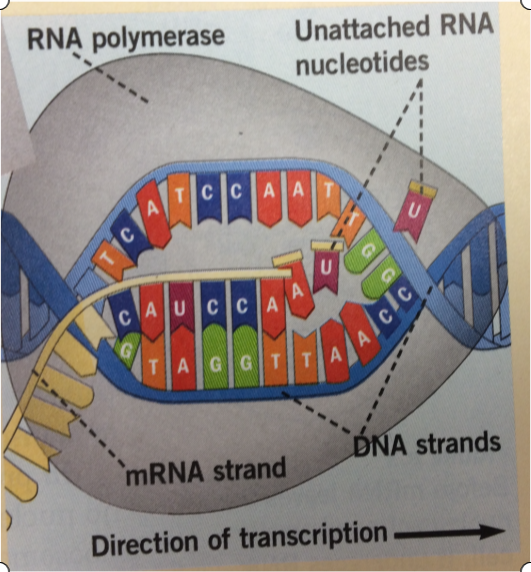 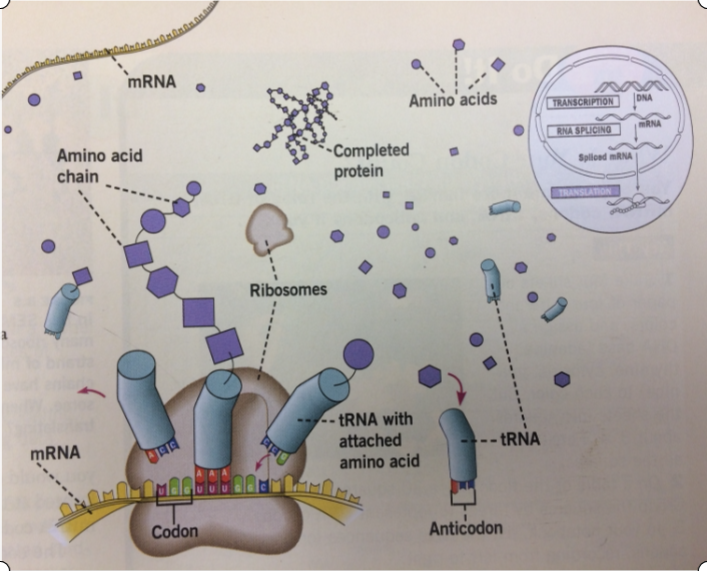 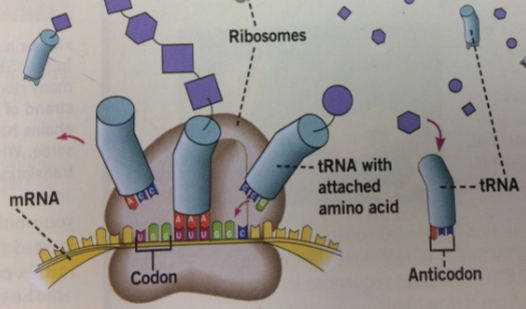 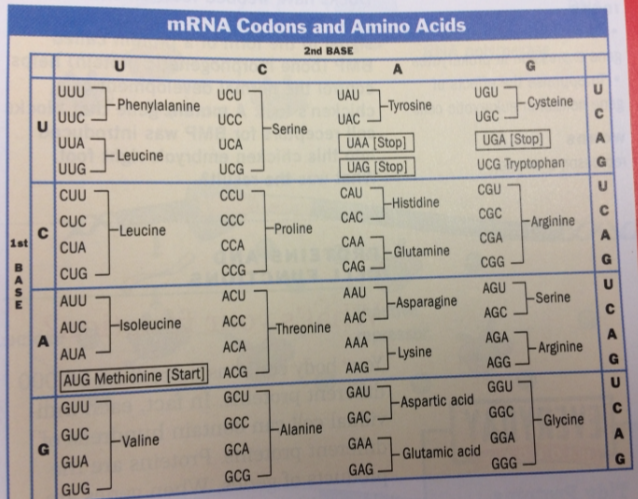 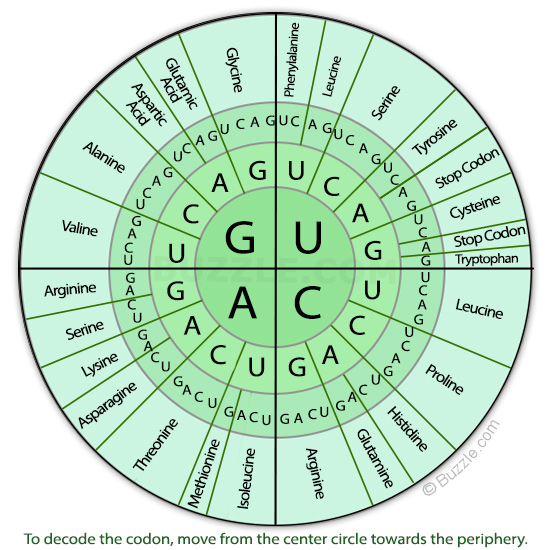 Name: ___________________________________________________________  per. ____________TRANSCRIPTION:  LABEL PRACTICETRANSLATION:  LABEL PRACTICE